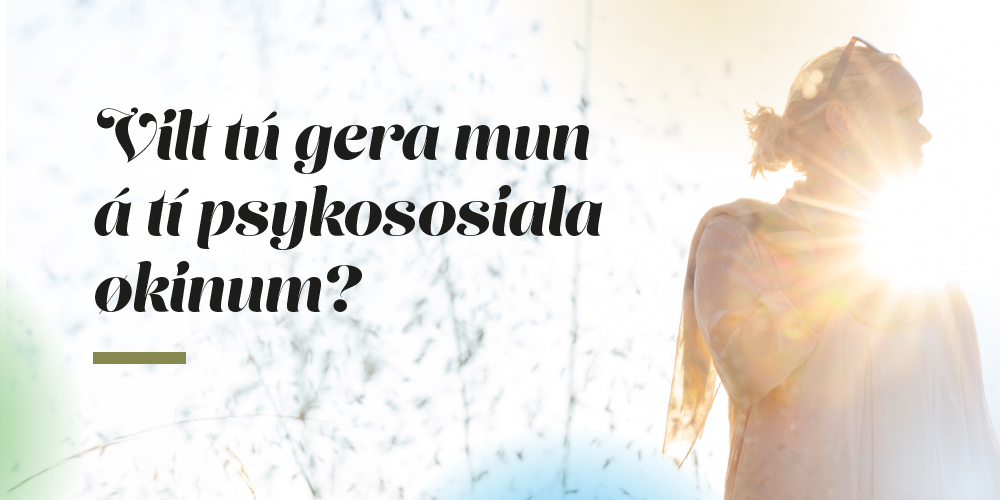 SjálvsognarstovnurinSólteigur og Eysturstræti í Havnsøkir leiðaraSjálvsognarstovnurin Sólteigur og Eysturstræti bjóðar eitt spennandi og mennandi starv, har tú kemur at arbeiða við menning av sálarligum og sosialum førleikunum hjá fólki við sálarligum avbjóðingum.Um stovninTalan er um ein sjálvsognarstovn við tveimum búeindum, har pláss er fyri 11 búfólkum til samans.Virðisgrundarlagið er: Samstarv, álit, tolsemi, innliving. Virkast skal av fullum huga og støðið verður tikið í øllum menniskjanum. Arbeitt veður út frá tí støði tann einstaki er á.Fremst er, at tann einstaki kann mennast og taka seg fram, í áliti á seg sjálvan, við vanligum gerandis uppgávum.ArbeiðiðSum leiðari á Sjálvsognarstovninum hevur tú yvirskipaðu ábyrgdina av tveimum búeindum, sum eru Sólteigur og Eysturstræti. Í Eysturstræti er ein deildarleiðari, sum hevur um hendi dagligu leiðsluna av bú- og starvsfólkunum har. Arbeiðið verður skipað í tøttum samstarvi við deildarleiðaran í Eysturstræti.Tú hevur ábyrgd av tænastuni, roknskaparligum- og fyrisitingarligum viðurskiftum. Tú hevur beinleiðis tilvísing til nevndina og ert skrivari hjá nevndini.Tín leiklutur er at fáa í lag gott samband við búfólk, næstingar og starvsfólk.Tað er av stórum týdningi at hava góð viðurskifti við avvarandi myndugleikar, arbeiðsmarknaðin og aðrar samstarvspartar.Sum leiðari hevur tú ábyrgd fyri dagførdari sosialpsykiatriskari gongd á stovninum.Leiðarin hevur starvsstað á Sólteigi og luttekur í dagliga virkseminum har.Um tegVit vænta, at tú:hevur hóskandi fakliga útbúgving og leiðsluførleikarhevur kunnleika og royndir innan psykiatriska økiðhevur góð evni at samstarva við fólk, sum hava avbjóðingar er tolin og hevur evni til at liva seg inn í støðuna hjá øðrumer væl skipað/ur í tínum arbeiði og hevur fíggjarligt innlitstrembar eftir at arbeiði verður gjørt dygdargotter stinn/ur í skrift og taludugir at skifta millum sjálvstøðugt arbeiði og at arbeiða í bólkiSetanar- og lønarviðurskiftiStovnurin er sjálvognarstovnur við egnari nevnd. Nevndin setur leiðaran.Lønin er sambært sáttmála millum Fíggjarmálaráðið og avvarandi yrkisfelag.UmsóknUmsókn, saman við CV, avritum, prógvum og møguligum ummælum, skal stílast til nevndina fyri Sjálvsognarstovnin Sólteigur og Eysturstræti og verður send Grannskoðaravirkinum SPEKT, Staravegur 17, 100 Tórshavn, teldupostur: spekt@spekt.foUmsóknin skal verða SPEKT í hendi í seinasta lagi 3. september 2023.Starvið verður sett frá 1. oktober 2023 ella eftir nærri avtalu.Nærri fæst at vita um starvið við at venda sær til Rasmus Patursson, leiðara, á telefon 224558Allir fyrispurningar og umsóknir verða viðgjørd í trúnaði.